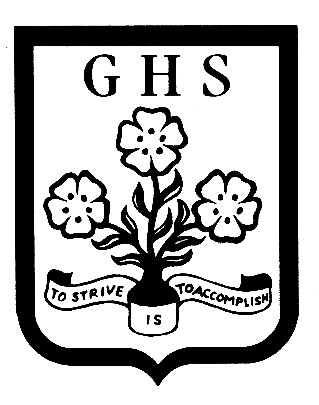 5th December 2014Dear ParentsIn the event of severe weather conditions it has sometimes been necessary to close the School when the roads have become impassable.On the first day of bad weather we will always attempt to open the School. A decision about whether it is safe to send out the minibuses will be made by the School and the coach company Faresaver as early as possible. If the school day is underway and the weather deteriorates you may collect your children early should you wish.If it does become necessary to close the School an announcement will be made via Heart Radio and the Home Contact email system, and the School can always be contacted on 01249 782434. The schools that are closed will be listed on Heart Radio’s website as well – www.heart.co.uk. If you feel that conditions in your area are too treacherous to attempt the journey, would you please let the Office know that your child will not be attending School that day.I fervently hope that none of these measures will need to be implemented, but forewarned is forearmed!Yours sincerely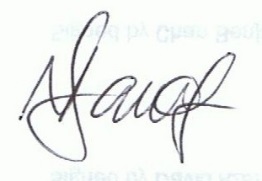 N J DawesHeadmasterFollow us on Facebook 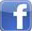 